AUTORISATION DE SOINS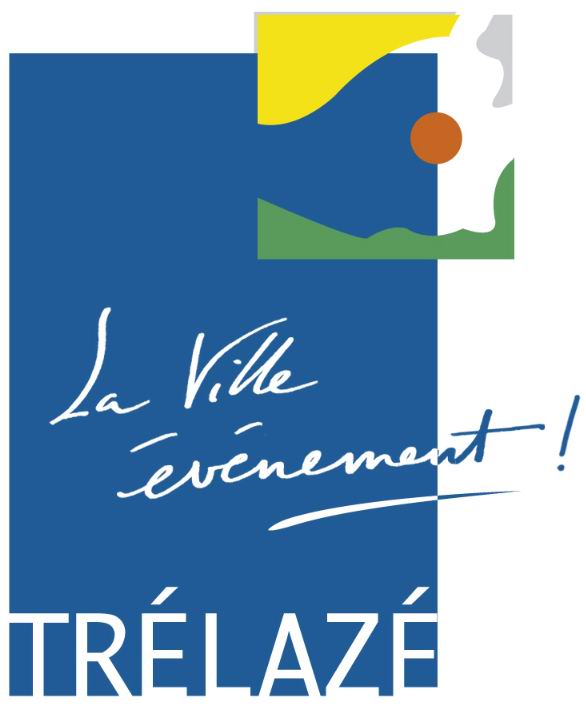 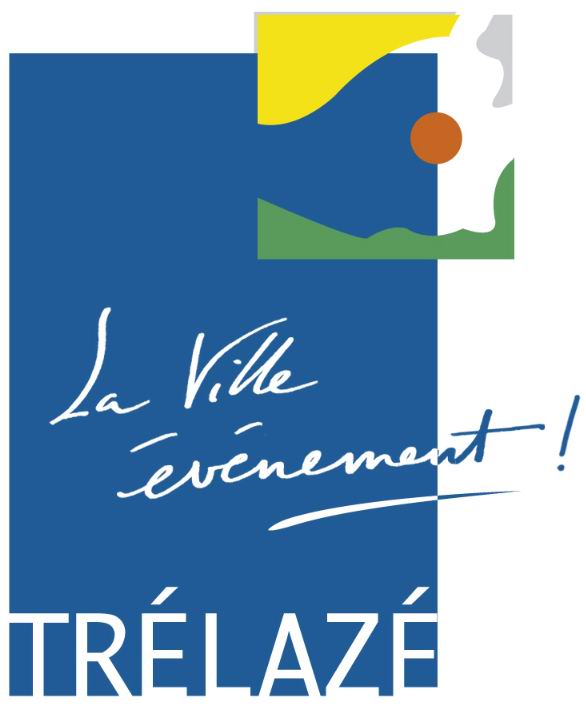 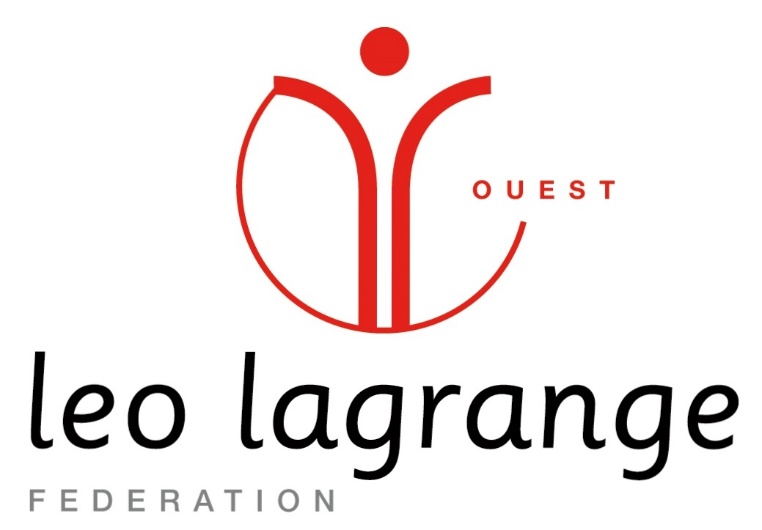 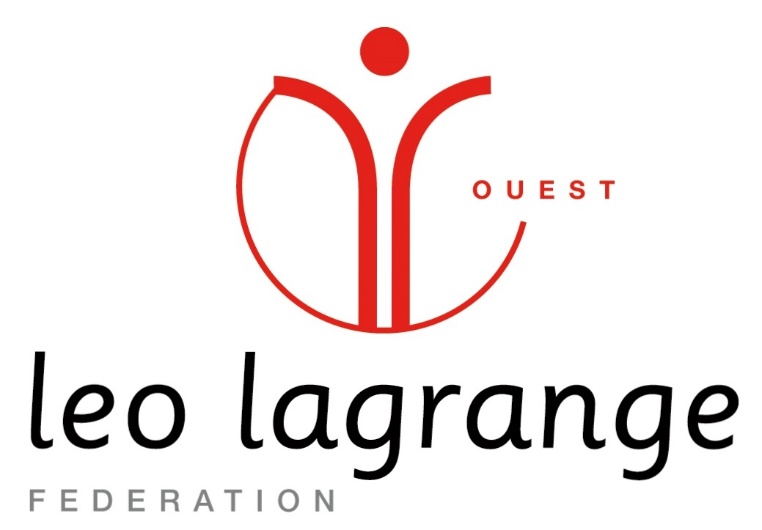 